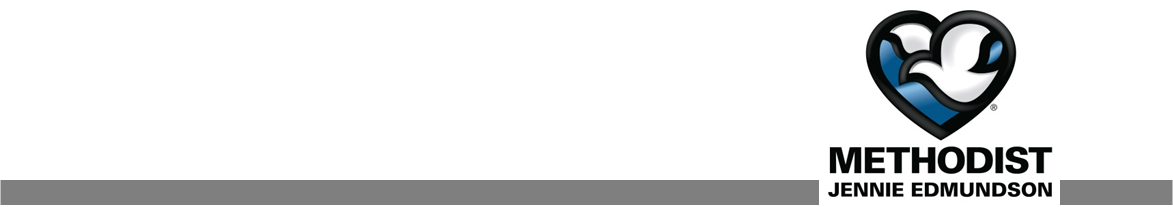 Dear Teen Volunteer Applicant,Thank you for considering a position with the Teen Volunteer Program at Methodist Jennie Edmundson Hospital.  Since your application is very important to us, we would like to explain the process to you.Please complete the enclosed application and reference requirements and return the completed form to the Volunteer Services Department.   After we receive your completed application, you will either be contacted for an interview/orientation or placed on the waiting list.  If you have been placed on the waiting list, we will contact you when a position becomes available.The MJEH Volunteer Services Department performs criminal background checks and post-offer drug testing.  Candidates who accept a position as a Teen Volunteer must complete these requirements successfully and complete a health screening.Thank you for your interest in the Methodist Jennie Edmundson Teen Volunteer Program.  We look forward to your participation!Sincerely, 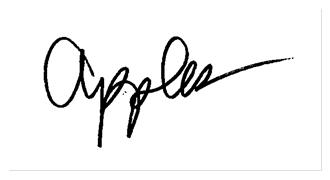 Jillian McIntosh-Carnes  “Apples”Teen Volunteer CoordinatorMJEH Volunteer Services Department933 E. Pierce StreetCouncil Bluffs, Iowa 51503712.396.6341 (P)712.396.7780 (F)jillian.mcintosh-carnes@nmhs.orgTeen Volunteer Application GuidelinesThe Methodist Jennie Edmundson Hospital Teen Volunteer Program requires you to submit the following information in order to be considered for a volunteer position.  Please check off as you complete and return these in the envelopes provided.A completed application with Parent/Guardian permissionTwo confidential adult references (forms and envelopes provided)Mandatory Criteria includes:Grade point average must be a 2.5.Must attend a mandatory 4-hour orientation.Complete a hospital-sponsored health screen.Begin volunteering within 3 months of orientation.Complete 10 weeks or 20 hours of trainingAfter you have submitted all of the application materials and all of the criteria have been met, you will be contacted to schedule an interview/orientation. If you have any questions or concerns, please let me know.  And thanks!ApplesCommunity Service: Top 10 Reasons to VolunteerThinking of becoming a volunteer? See a list of reasons that will help you make up your mind.#10: It's good for you.Volunteering provides physical and mental rewards. It:Reduces stress: Experts report that when you focus on someone other than yourself, it interrupts usual tension-producing patterns.Makes you healthier: Moods and emotions, like optimism, joy, and control over one's fate, strengthen the immune system.#9: It saves resources.Volunteering provides valuable community services so more money can be spent on local improvements.The estimated value of a volunteer's time is $15.39 per hour.#8: Volunteers gain professional experience.You can test out a career.#7: It brings people together.As a volunteer you assist in:Uniting people from diverse backgrounds to work toward a common goal.Building camaraderie and teamwork. #6: It promotes personal growth and self-esteem.Understanding community needs helps foster empathy and self-efficacy.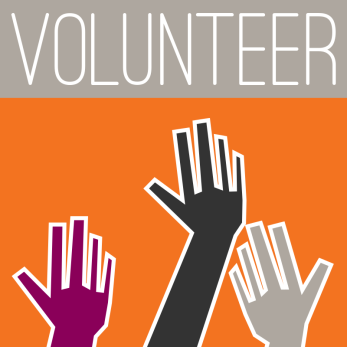 #5: Volunteering strengthens your community.As a volunteer you help:Support families (daycare and eldercare)Improve schools (tutoring, literacy)Support youth (mentoring and after-school programs)Beautify the community (beach and park cleanups)#4: You learn a lot.Volunteers learn things like these:Self: Volunteers discover hidden talents that may change your view on your self-worth.Government: Through working with local non-profit agencies, volunteers learn about the functions and operation of our government.Community: Volunteers gain knowledge of local resources available to solve community needs.#3: You get a chance to give back.People like to support community resources that they use themselves or that benefit people they care about.#2: Volunteering encourages civic responsibility.Community service and volunteerism are an investment in our community and the people who live in it.#1: You make a difference.Every person counts! TEEN VOLUNTEER APPLICATION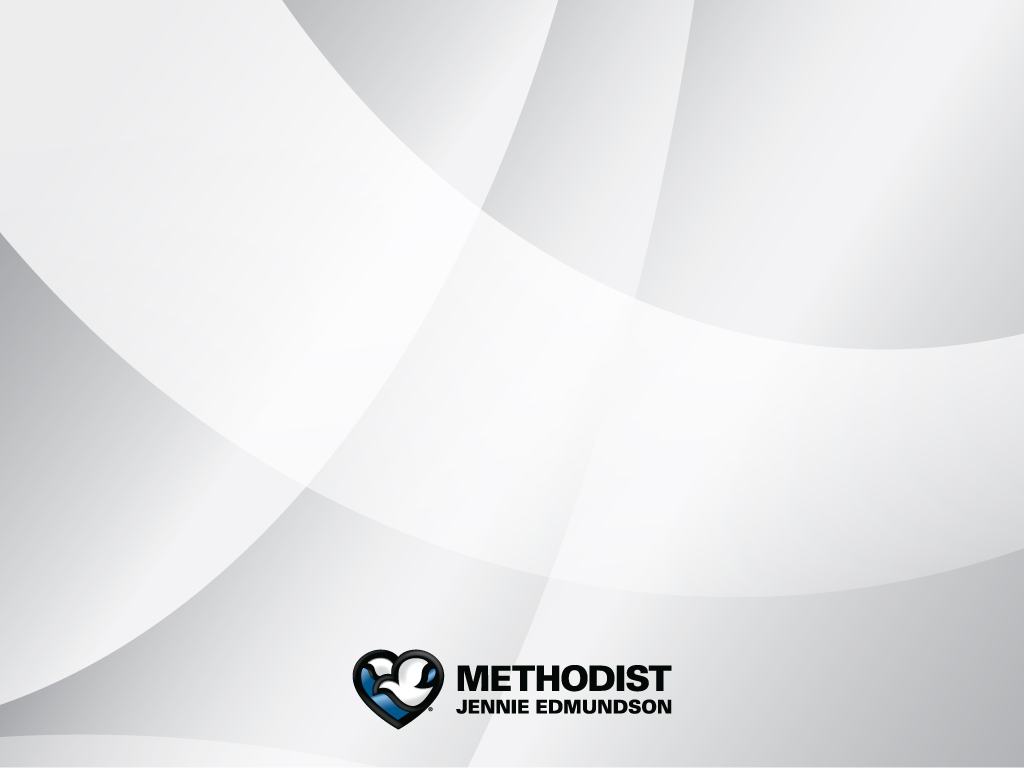 Date ___________________Name ______________________________________________________________________________			(Last)				(First)			(Middle)Address ____________________________________________________________________________	City ________________________________________     Sate ___________     Zip Code ___________Home Phone ______________________________     Cell Phone _______________________________Email ______________________________________________________________________________Birthdate __________________     Age ________     Grade ________     Graduation Year _________School _____________________________________________________________________________Employer Name ______________________________________________________________________Parent/Guardian Names _______________________________________________________________OTHER INFORMATIONPlease use this space to explain why you wish to become a Teen Volunteer and what you expect to gain from this experience.____________________________________________________________________________________________________________________________________________________________________________________________________________________________________________________________________________________________________________________________________________What will you bring to the program?____________________________________________________________________________________________________________________________________________________________________________________________________________________________________________________________________________________________________________________________________________Did someone refer you the MJEH Teen Volunteer Program?  □ Yes     □ NoIf so, who? __________________________________________________________________________Have you ever volunteered your time to any other organization?  □ Yes     □ NoIf so, what organization and what were your responsibilities?______________________________________________________________________________________________________________________________________________________________________What are your other extracurricular activities, special interest, talents and skills?______________________________________________________________________________________________________________________________________________________________________AVAILABILITYWill you have a ride to volunteer on a weekly basis?  □ Yes     □ NoWhich shift are you planning to volunteer?  (You may volunteer for more than one.)□Sunday □Monday □Tuesday □Wednesday □Thursday □Friday □Saturday AM □Saturday PMVOLUNTEER STATEMENTI wish to donate my services to Methodist Jennie Edmundson Hospital and understand there is no payment for services rendered as a volunteer at Methodist Jennie Edmundson Hospital.  I understand that any false or incomplete statements on this application or any other form that I complete shall be sufficient cause for rejection for volunteering or immediate discharge when discovered.  I understand that the Hospital and Volunteer Staff may take photographs of me for publications or other uses.  I agree to abide by the rules, regulations and policies of the Hospital department in which I serve and Volunteer Services Department.  I further understand confidentiality must be maintained concerning patient and family information.  I understand that if I do not abide by the Hospital Department and Volunteer Services Department rules, regulations and policies, that I will be terminated from the volunteer program.  Methodist Health Systems has adopted a tobacco free policy on all campuses.  I understand if I am accepted as a Volunteer, it may be contingent on successfully passing a post offer drug test.  Some affiliates require background checks and some positions require various registry checks, as well.  SIGNATURE___________________________________________________________________________________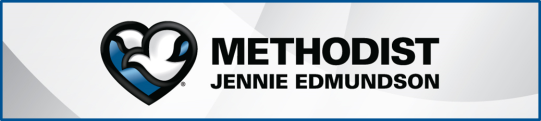 Volunteer Services DepartmentTeen VolunteersParent Consent FormMy child _______________________________________ has my consent to join the Teen Volunteer Program at Methodist Jennie Edmundson Hospital.As a teen Volunteer, my child will be expected to:Volunteer once per week on their designated shift unless they notify the Teen Volunteer Coordinator and their assigned shift.Not have more than 5 unexcused absences (not calling in) from their shift per year.Remain at the hospital their entire 2-hour shift.Wear the proper uniform (khaki pants; no cargos or jeans, white t-shirt, navy polo and closed toe/heel shoes).Be respectful of other volunteers, patients and employees.Follow hospital and volunteer codes/procedures.Leave any mobile devices in Teen Lounge, not to be carried or used during shift.Is your child’s method of transportation to and from the hospital assured?  □ Yes     □ NoPlease specify any health limitations or allergies your child may have.______________________________________________________________________________________________________________________________________________________________________I attest to the fact that my child is 14 years of age or older.Date ___________________Name ______________________________________________________________________________Address ____________________________________________________________________________	City ________________________________________     Sate ___________     Zip Code ___________Home Phone ______________________________     Cell Phone _______________________________Emergency Contact ___________________________________________________________________Volunteer Services DepartmentTeen VolunteersConfidential Reference RequestDate ___________________Student Name __________________________________________________________________Hello!The above named teen has expressed an interest in joining the Teen Volunteer Program at Methodist Jennie Edmundson Hospital.  Your comments will be helpful in the application process.  Please use the form on the reverse side of this document and return with the included envelope at your earliest convenience.Please contact me with any questions or concerns.  And thank you for your assistance!Jillian McIntosh-Carnes  “Apples”Teen Volunteer CoordinatorMJEH Volunteer Services Department933 E. Pierce StreetCouncil Bluffs, Iowa 51503712.396.6341 (P)712.396.7780 (F)jillian.mcintosh-carnes@nmhs.orgADULT REFERENCE FORMThis form should be completed by a current school staff member, work supervisor or clergy member.  The person completing the form MAY NOT be a relative.  Reference form should be returned in a sealed envelope.Date ___________________Volunteer Full Name __________________________________________________________________Reference Name _____________________________________________________________________Relationship to applicant _______________________________________________________________How long have you known the applicant? __________________________________________________Would you recommend this individual to be a Teen Volunteer at Methodist Jennie Edmundson Hospital?   □ Yes   □ NoPlease rate the applicant’s performance in each area:Are there any recommendations which would help ensure the success of the applicant as a volunteer?______________________________________________________________________________________________________________________________________________________________________Is there any additional information you would like to share about the applicant?_________________________________________________________________________________________________________________________________________________________________________________________________________________________________________________________Signature ___________________________________________________________________________Volunteer Services DepartmentTeen VolunteersConfidential Reference RequestDate ___________________Student Name __________________________________________________________________Hello!The above named teen has expressed an interest in joining the Teen Volunteer Program at Methodist Jennie Edmundson Hospital.  Your comments will be helpful in the application process.  Please use the form on the reverse side of this document and return with the included envelope at your earliest convenience.Please contact me with any questions or concerns.  And thank you for your assistance!Jillian McIntosh-Carnes  “Apples”Teen Volunteer CoordinatorMJEH Volunteer Services Department933 E. Pierce StreetCouncil Bluffs, Iowa 51503712.396.6341 (P)712.396.7780 (F)jillian.mcintosh-carnes@nmhs.orgADULT REFERENCE FORMThis form should be completed by a current school staff member, work supervisor or clergy member.  The person completing the form MAY NOT be a relative.  Reference form should be returned in a sealed envelope.Date ___________________Volunteer Full Name __________________________________________________________________Reference Name _____________________________________________________________________Relationship to applicant _______________________________________________________________How long have you known the applicant? __________________________________________________Would you recommend this individual to be a Teen Volunteer at Methodist Jennie Edmundson Hospital?   □ Yes   □ NoPlease rate the applicant’s performance in each area:Are there any recommendations which would help ensure the success of the applicant as a volunteer?______________________________________________________________________________________________________________________________________________________________________Is there any additional information you would like to share about the applicant?_________________________________________________________________________________________________________________________________________________________________________________________________________________________________________________________Signature ___________________________________________________________________________